HOMILIE
Naar het diepeJesaja 6,1-8; Lucas 5,1-1110 februari 2019Pol HendrixZoals de meeste onder u ben ook ik katholiek opgevoed.  Mijn ouders hebben daar niet moeten over nadenken.  Het zou bij hen niet zijn opgekomen om dat niet te doen: om mij niet naar katholieke scholen te sturen of om mij niet te laten dopen of mijn eerste communie niet te laten doen of het vormsel niet.  Zij hebben daar zelf geen extra inspanningen voor geleverd; zij lieten dat over aan de leerkrachten en de catechisten.  Thuis hebben wij zelfs amper samen gebeden.  Maar wat vooral ondenkbaar was om niet te doen, dat was 's zondags naar de mis gaan.  Een zondag was geen zondag als we niet naar de kerk waren geweest.  Zelfs als we een keertje door omstandigheden op zaterdagavond gingen, voelde die zondag niet compleet aan.  Voor ons was de zondag een rustdag en een feestdag.  En omwille van dat laatste en ondanks het eerste maakte mijn moeder extra werk van de maaltijden; die waren ‘op z’n zondags’.  We brachten die zondag ook zoveel mogelijk als gezin door: we gingen samen ergens heen of we speelden samen kaart of we keken naar televisie.  We hadden tijd voor elkaar.  Dit zondagse gebeuren heeft op mijn geloofsontwikkeling zeker een grote invloed gehad.  De zondag werd gevierd en niet alleen in de zondagsviering.  In die viering werd ik trouwens vooral aangesproken door de woorddienst.  Daar is eigenlijk mijn belangstelling gegroeid voor de bijbel.  Zelfs in mijn puberteit ben ik nooit opgehouden met zelf in de bijbel te lezen.  Erger nog: ik had in die jaren nogal wat kritiek op wat er in de viering en de preek over die teksten werd gezegd.  Een van de redenen waarschijnlijk waarom ik hier nu zelf sta.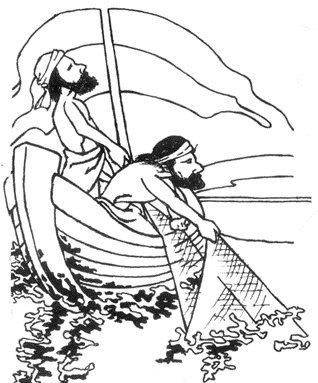 Maar wat bij Petrus in het evangelie van vandaag blijkbaar in een oogwenk gebeurt, heeft bij mij wat meer tijd nodig gehad.  Ik heb lange tijd gedacht dat ik niet geschikt was om ‘visser van mensen’ te worden.  Ik presteerde middelmatig op school, tot twee keer toe gebuisd voor godsdienst, zoals u weet, met enkel hoge cijfers voor talen en tekenen … Zo ben ik een late roeping geworden, niet omdat de roep laat kwam maar omdat het antwoord op zich liet wachten.  Ik heb niet de chance gehad van Jesaja: er is geen engel gekomen die met een gloeiende kool mijn lippen heeft aangeraakt om me te zuiveren van al mijn tekorten.  Maar ik denk wel dat ik mag meemaken wat Petrus heeft meegemaakt.  Ik zie nogal wat wonderbare visvangsten gebeuren.  Bijna dagelijks zelfs en ook bij mijzelf.  Ik heb het geluk dat ik nogal wat creatieve talenten heb meegekregen en dat ik die ook mag en kan inzetten als priester-kunstenaar.  Bij alles wat ik zo tot stand breng, moet ik telkens weer denken: eigenlijk ben ik daar uit mijzelf niet toe in staat.  Eigenlijk ben ik, zoals de profeten (Jesaja bv.), maar een medium, een doorgeefluik.  Of zoals Franciscus het bad: ‘ik ben een werktuig in uw hand’…  Ik geloof wel dat wij tot veel meer in staat zijn dan wij durven denken.  Geloof kan bergen verzetten, zegt Jezus.  Maar wie heeft er zo ’n groot geloof?  Men mag geloof natuurlijk niet verwarren met verbeelding en ook niet met naïviteit.  Geloof is vooral de gave om zich te kunnen overgeven aan God die in mij werkzaam is.  Maar wij zijn meestal toch zo ’n kleingelovigen dat wij niet eens horen hoe God ons vraagt om naar het diepe te varen.  ‘Het diepe, stel je voor; waarom zouden we dát riskeren?’…  Plonsbadgelovigen zijn wij!  ‘Naar het diepe varen, bergen verzetten, vissers van mensen worden … wij zijn wij geen apostelen, hé zeg!’… Nochtans waren dat ook maar eenvoudige, ongeletterde, arme vissers, die zich heel goed bewust waren van hun eigen zondigheid en falen, zoals Petrus getuigt.  Daarom zijn het ook zo ’n goede voorbeelden voor allen die willen geloven.  Je kan geen cursus geloof gaan volgen.   Ja, catechese en godsdienstles kan je krijgen en daar kan je veel van leren, maar een diploma of een sacrament maakt je nog niet gelovig.  Nee, geloven komt van binnenuit.  Het is als een waakvlammetje in ons aanwezig.  Maar de gastoevoer, dat regelen we zelf.  En daar zijn we zuinig mee, voorzichtig omwille van het ontploffingsgevaar.  ‘We zouden misschien wel eens té gelovig kunnen worden, waardoor we alles achterlaten en Jezus gaan volgen – stel je voor!’  Waar staan we dan?...  Weet je waar?  Op het water, boven het diepe!Maar voor ons, die daar nog niet staan, zeg ik: laten we blijven groeien in geloof, door er zo goed mogelijk naar te leven, bv. door de zondag te vieren …